, For contact details visit www.si.se 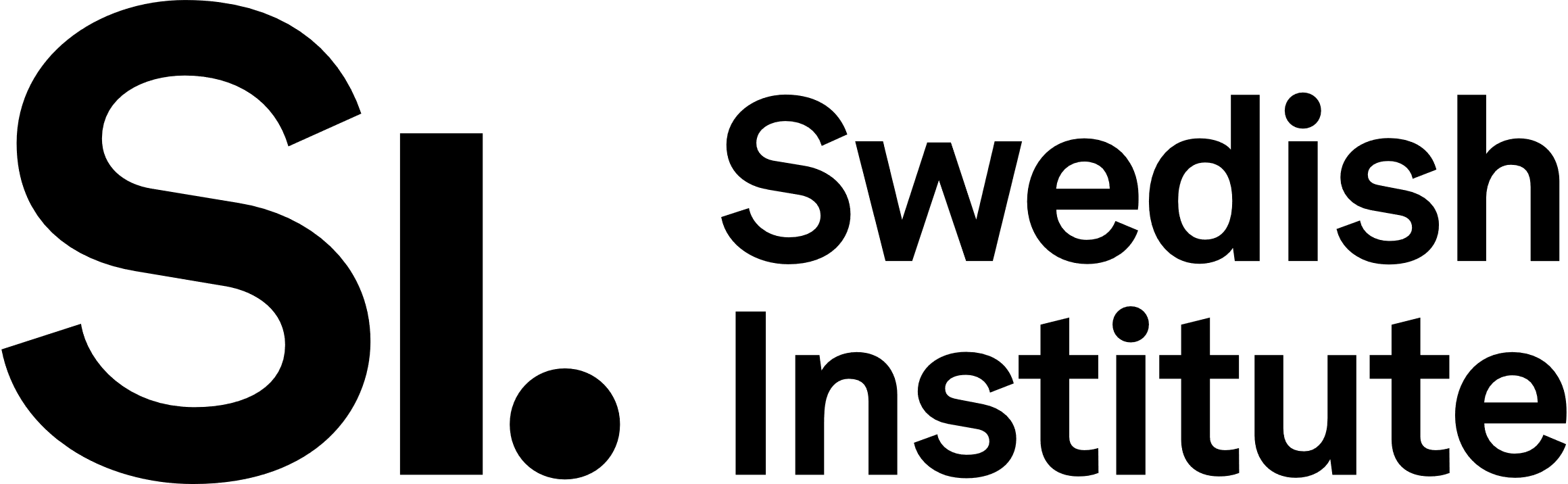 SI Baltic Sea Neighbourhood Programme – Seed fundingEnclosure 1: Project Sustainability Call for funding 2022/2023 with application deadline 2 March 2023Applicant organisationProject acronymProject titleContact personHow to use this document: This document is password protected. You can only type in the textboxes.You can fill in any textbox by clicking in it or move around by pressing the “Tab” key or using the arrow keys.Please note that the textbox limits below refer to characters including blank spaces.About this enclosureThis enclosure “Project sustainability” for seed funding projects focuses on the long-term perspective of your cooperation. The overall goal with the grant type seed funding is to lay the foundation for cooperation for instance by preparing applications for new funding (mainly EU) or by developing concepts and identifying partners for future cooperation. Your application must be designed in accordance with the overall goal of the grant type. Content1 Regional challenge or opportunityYour partnership is expected to cooperate on common challenges and opportunities where the cooperation benefits the whole region as well as all parties involved. In this part you need to describe your regional challenge/opportunity and explain why you think transnational cooperation is the best way.  Other similar or complementary projects that may have been carried out or are still ongoing in the region need to be described, in order to avoid repeating something that might have already been done by another actor. 2 Policy connection and regional relevanceThe identified common challenge or opportunity is expected to be based in relevant strategies and frameworks, depending though on the composition of countries. There are two overarching and important policy frameworks for the region: The EU Strategy for the Baltic Sea Region and the framework for the EU Eastern Partnership. Applicants are expected to reflect on how the overall aim of the project relates to these strategies. If applicants cannot demonstrate regional relevance for the aim of the project based on the above strategies, they can refer to other relevant strategies and frameworks, e.g., within the EU and internationally. Read more about the policy frameworks in the Instructions section 5. 3 Future cooperation and funding issuesIn this part you should indicate how you intend to ensure durability for your project/partnership and how you aim to continue cooperation. You should also describe the future usage of the project results, in partnership organisations and among stakeholders and/or other contexts.If the seed funding project involves preparing an application for continued financing from EU or other funds, you should specify which financing source/programme and call for application it concerns (as detailed as possible).  Regional challenge or opportunityDescribe the common challenge or opportunity that your project will address.Maximum 2 000 charactersDescribe why this challenge or opportunity benefits from transnational cooperation instead of (each country) working on national level only.Maximum 2 000 charactersTo the best of your knowledge, briefly describe other similar/complementary initiatives or projects in the programme region and in what way your proposal is different from those. We recommend to at least check:  the SI project database at https://si.se/en/projects-granted-funding/ and https://keep.eu  Maximum 2 000 charactersPolicy connection and regional relevanceIn this part you are asked to connect your identified challenge/opportunity to a relevant policy framework. As indicated above, there are two overarching and important policy frameworks for the region: The EU Strategy for the Baltic Sea Region and the framework for the EU Eastern Partnership (part A below). If you cannot demonstrate regional relevance for the overall aim of the project based on the above strategies, you can refer to other relevant strategies and frameworks, e.g., within the EU and internationally (part B below). Part B can also be used as a complement even if your project application fits into part A.Please note that you must later mention the same policies/strategies in the online application portal.A/ EU Strategy for the Baltic Sea Region (EUSBSR) and EU’s Eastern Partnership (EaP)Please see description of and links to the EUSBSR and EaP in section 5 of the Instructions.If your project challenge/opportunity connects to the EUSBSR, state the policy area that your project contributes to (the same as checked in the online portal, if any) or other key features mentioned in the Action plan.Maximum 200 charactersState the action(s) within your chosen policy area specified in 2.1 that your project contributes to. (If you focus on other features mentioned in the Action plan please elaborate here). Maximum 600 charactersDescribe how your project contributes to the action(s) of your chosen policy area. (If you focus on other key features mentioned in the Action plan, please describe your contribution here).Maximum 2 000 charactersIf relevant and if your project includes countries within the EU’s Eastern Partnership (Armenia, Azerbaijan, Georgia, Moldova, Ukraine), please describe how the project contributes to one (1) of the five (5) objectives for post-2020 Eastern Partnership priorities (see page 8 of the Instructions).  Maximum 2 000 charactersB/ Other EU policy frameworks/strategies and international policy frameworks or strategiesIf you cannot demonstrate regional relevance for the overall aim of the project based on the above strategies, please refer to other relevant strategies and frameworks, e.g., within the EU and internationally. This part can also be used as a complement even if your project application fits into part A.If your project connects to other EU policy frameworks or strategies, please name which one(s). Describe in what way they are relevant for your project and the region.Maximum 2 000 charactersIf your project connects to international policy frameworks and strategies, please name which one(s). Describe in what way they are relevant for your project and the region. Maximum 2 000 charactersFuture cooperation and fundingDescribe your plans for an extended future cooperation, in line with your description of the regional challenge or opportunity. a/ Which are your long-term goals?b/ How do you intend to develop your cooperation and partnership after the initial funding from SI?Maximum 2 000 characters If relevant, how do you plan to establish the financial resources necessary for continued cooperation.a/ If you aim to apply for new funding, please clearly state your identified funding source(s) and, if possible, specific call(s).b/ How will you, during the SI project, work with identifying future funding possibilities and securing the appropriate composition of the partnership for those funding sources. Maximum 2 000 charactersPlease describe how results from the SI funded project will be used, for example within the partner organisations, in future cooperation and/or among other stakeholders/by end users. Maximum 2 000 characters